Entwurf einer Tagesordnung*vom Verbandsbüro erstelltes DokumentHaftungsausschluss: dieses Dokument gibt nicht die Grundsätze oder eine Anleitung der UPOV wieder	Eröffnung der Tagung	Annahme der Tagesordnung	Ernennung des neuen Stellvertretenden Generalsekretärs (Dokument C(Extr.)/35/2)	Pressemitteilung (Dokument C(Extr.)/35/3)	Annahme eines Dokuments über die auf der Tagung getroffenen Entscheidungen	Schließung der Tagung[Ende des Dokuments]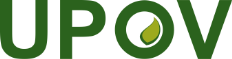 GInternationaler Verband zum Schutz von PflanzenzüchtungenDer RatFünfunddreißigste außerordentliche Tagung
Genf, 23. März 2023C(Extr.)/35/1Original:  englischDatum:  6. Dezember 2022